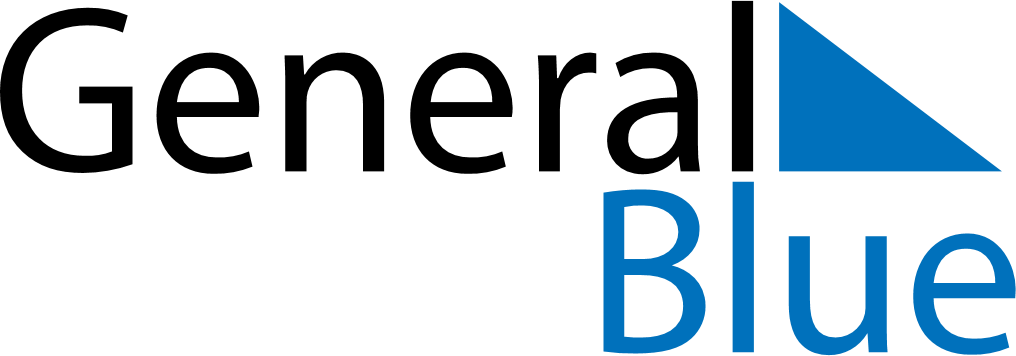 May 2021May 2021May 2021May 2021May 2021May 2021Isle of ManIsle of ManIsle of ManIsle of ManIsle of ManIsle of ManMondayTuesdayWednesdayThursdayFridaySaturdaySunday123456789Early May bank holiday10111213141516171819202122232425262728293031Spring bank holidayNOTES